Breath of Life Preparatory Academy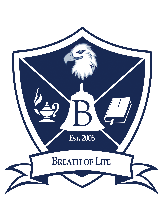 Parent Vacation Request FormThis application must be accompanied by the enrollment and registration feesVacation Policy:All vacation requests must be submitted in writing, at least two weeks prior to your vacation. Failure to do so requires full payment, regardless of attendance. Vacations are taken from Monday-Friday. Please remember, tuition is due on the Friday prior and is considered late at the close of business on the following Monday. On Tuesday morning, a late fee in the amount of $25.00 is assessed to the account. Any account arrangements must be made with the accounting department.I wish to inform Breath of Life Preparatory Academy that my child,       will take a vacation from       to     . I understand that typing my name below constitutes an electronic signature.Parent/Guardian Full Name:      				 Date:      